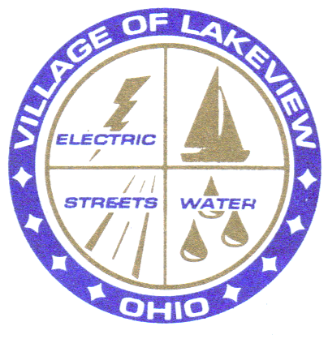 Mayor’s Office			     937-843-9152Water & Light Office		     937-843-2851For Emergencies			     911Fire Department Business Calls      937-843-5755Sheriff’s Dept Business Calls	     937-599-3333Mayor			     Ryan A. ShoffstallVillage Administrator	     Dave ScottFiscal Officer		     Heather KeggFire Chief			     Norm SpringVillage Solicitor		     Connor KinseyZoning Officer		     Gary BiasCouncil MembersFrank Dietz		     Eric Barhorst	Terry Brentlinger		     Mel RotroffRandy Kaehler		     Sandy KnottThe Village of Lakeview hopes everyone is enjoying their summer in our great community here at the Lake. There are many activities and events going on around the lake this summer and fall to get out and enjoy. Keep your eye open for information on exciting events that will be going on in Lakeview the 4th Thursday of every month, 5-8pm brought to you by the Lakeview Business Association. Our community is so fortunate to have our local businesses providing us with the opportunity to enjoy the events they provide us each month. Please support our local businesses and shop local!! As summer is in full swing, we would like to remind our residence that crime tends to rise during the summer months. We as a community need to stand together to deter this activity in our neighborhoods. If you see something, say something. Please report all activity to the Logan County Sheriff’s office immediately.With summer comes yard work and mowing season. The Weed and Litter Committee is out inspecting the town to maintain a safe and healthy environment for the residence of the Village. When violations of our Village and State ordinances occur, the property owner will be issued a warning letter.  They are given 14 days to rectify the issue(s). If the violation is not addressed, further actions will be taken. We would like to thank everyone for taking pride in your properties and in our village.Village Department/Maintenance and ImprovementsThe Village of Lakeview continues to perform maintenance and improvement throughout the Village. They are extending electric service through Indian Hallow, and performing tree trimming and removal around our power lines. They perform continual maintenance on our existing lines and wildlife guards to cut the risk of power outages. Our Water Plant is going through upgrades and our forces are upgrading several water meters. The Village is in the beginning stages of a project to upgrade the water main on Grove St.  Employees will be out flushing fire hydrants in September. Mosquito spraying has started and occurs Tuesday or Thursday evening, weather permitting. A new sprayer was recently purchased to replace the old sprayer that was 25 years old. Crack sealing on Village streets will be taking place in August. Please remember to slow down and give our crews a safe work zone.When you are out and see our employees working, thank them. They are a vital part of our Village; their work and dedication does not go unnoticed.Our featured employee is Scott Hicks.  Scott was hired at the Village in April 2021 as a Lineman. He grew up outside of Uniopolis and graduated from Wapakoneta High School and currently resides outside of Wapakoneta. Scott likes getting to know and interact with the residence of our community. He likes teaching the apprentices new skills and safety practices. Scott enjoys camping, hunting and spending time with his family.  Scott has been married 23 year and has 3 sons and 2 dogs.  He is an active member of Uniopolis Volunteer Fire Dept for 25 years. Scott’s future plans are to take classes and further his education.Lakeview Volunteer Fire DepartmentThe Village would like to put out a big “Thank You” to our firefighters at Lakeview Fire Department. Our Fire Department employees are constantly updating training, even throughout the pandemic with online training.With the year only half over, they have already responded to over 70 calls, which is above the normal average. They are constantly upgrading their equipment. They now have their MARCS radios in place thanks to a grant from the State Fire Marshal. They also received a second grant which abled them to upgrade their nozzles and purchase saws and blades.Keep your eyes open for information on an event that will be happening the end of summer at the Fire Department. Check our web page and Facebook page for more information. Please support all our first responders and give them a big thank you! They are always there in our time of need.Upcoming EventsAug 7th – Rock the LakeAug 14th – Party at the BeachAug 21st – Nashville Hit MakersSept 5th – Ring of Fire Sept 24th-26th – Fall Festival IL State ParkPlus - don’t forget - Downtown Lakeview 4th Thursday Events – 4th Thursday of each month 5-8pmFor more news and information, please visit our website and Facebook page.Village Website:www.lakeviewohio.comFacebook:Village of Lakeview